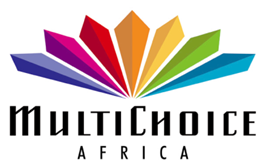 STATEMENTMultiChoice Condemns Xenophobic Attacks in South Africa16 April 2015MultiChoice is appalled by the acts of violence being perpetrated against our fellow brothers and sisters in South Africa and strongly condemns these acts.   As a multi-cultural African organisation we respect and embrace diversity, and all the different traditions and religions across the continent.  This is demonstrated through by our multinational staff complement, rich African programming and channels on both our DStv and GOtv platforms.MultiChoice advocates equality and freedom for all and condemns such acts as we believe Africa’s potential can be achieved through unity and peace. Our condolences go to the families and friends of those who have been affected or lost their lives in these unforgiveable acts of violence.Ends